								V……….…………………dne……………………..…Věc: žádost o dočasné přerušení dodávky vody na žádost žadateleŽadatel:							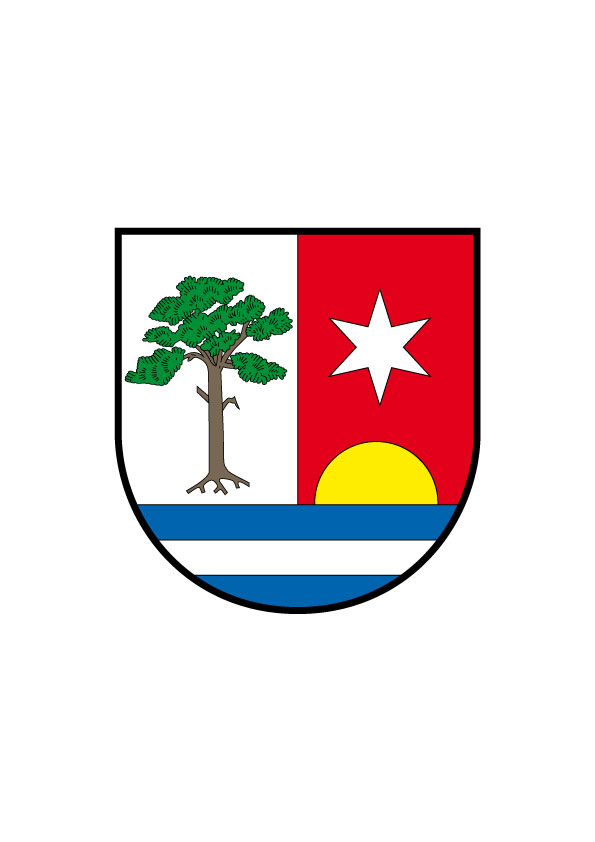 Kontakt na žadatele:Číslo popisné budovy, kde bude demontován vodoměr:Důvod žádosti:Požadovaný termín přerušení dodávky:Předpokládaný termín obnovení dodávky:Výrobní číslo a stav vodoměru před demontáží (doplní pověřená osoba Obce Borová při demontáži vodoměru): Výrobní číslo a stav vodoměru při montáži (doplní pověřená osoba Obce Borová při montáži vodoměru): Jsem si vědom informace a mé povinnosti, že v době přerušení dodávky nejsem oprávněn/oprávněna vodu z obecního vodovodu odebírat ani jinak manipulovat s napojením na obecní vodovod. Dodávka vody bude obnovena pouze na základě žádosti v písemné podobě o znovuobnovení dodávky se zpětnou montáží vodoměrné sestavy. Během období přerušení dodávky vody zabezpečím na své náklady, aby nedošlo k poškození žádné ze součástí vodovodní přípojky.									…………………………………………									             Podpis žadateleKontakt na technika: p. Stanislav Lejhanec  tel.: 603 485 327